Antrag bitte unterzeichnet senden anUniKasselTransfer/Service Learning, Universitätsplatz 12, 34109 Kassel.Außerdem bitten wir um Einreichung per E-Mail an service-learning@uni-kassel.de.Antrag auf Förderung einer 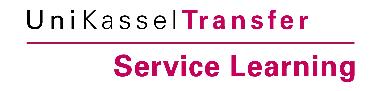 Lehrveranstaltung mit Service Learning Hiermit beantragen wir die Förderung der folgenden Lehrveranstaltung:Theoretischer Inhalt der Lehrveranstaltung / Lernziele (300 bis 1000 Zeichen):Geplantes Engagement-Projekt innerhalb der Lehrveranstaltung mit gesellschaftlichem Mehrwert (300 bis 1000 Zeichen):Kooperierende gemeinwohlorientierte oder öffentliche Einrichtung/Verein/Verband/Initiative:Zur Durchführung der Lehrveranstaltung beantragen wir folgende Förderung zur Gutschrift nach Semesterende (maximal 1.500 Euro):Unser Fachbereich (Institut/Fachgebiet) beteiligt sich finanziell an der Förderung der Lehrveranstaltung, indem er folgende Kosten trägt:Die Lehrveranstaltung erfüllt eindeutig die drei Service Learning-Kriterien der Universität Kassel:Die Lehrveranstaltung erfüllt weitere Kriterien, die für die Bewilligung eine Rolle spielen:Im Falle einer Bewilligung verpflichten wir uns zu Folgendem: Die Fachbereiche gehen in Vorleistung für Lehraufträge und Hilfskraft-Verträge. 
Nach Bewilligung klärt der/die verantwortliche/r Professor/in bzw. Modulbeauftragte/r intern im Fachbereich, von welchem Auftrag die anfallenden Kosten zunächst getragen werden.Nach Semesterende bzw. Anfallen der Kosten (bei Lehrauftrag) werden diese auf Antrag gutgeschrieben; die dafür notwendigen Formulare erhalten Sie von der Koordinationsstelle für Service Learning.Im HIS-Vorlesungsverzeichnis muss erwähnt werden, dass es sich um eine von der Universität Kassel geförderte "Lehrveranstaltung mit Service Learning" handelt.Bei etwaigen Veranstaltungen und Publikationen ist die Förderung durch UniKasselTransfer/Service Learning zu erwähnen bzw. durch Logo kenntlich zu machen.Am Ende des Semesters beteiligen sich Studierende, Kooperationspartner:innen und Lehrende an einer Online-Evaluation/-Berichterstattung zu Service Learning. Dies dient der Qualitätssicherung und der Öffentlichkeitsarbeit.Kassel, _____________________(Datum)_______________________________________		_____________________________________Verantwortliche/r Professor/in bzw. Modulbeauftragte/r		Dekan/in(Arbeits-)Titel der LehrveranstaltungKurztitel des geplanten Engagement-Projekts im Rahmen der Lehrveranstaltung (falls aus Titel nicht erkennbar)Antragstellender FachbereichInstitut / FachgebietVerantwortliche/r Professor/in bzw. Modulbeauftragte/rE-Mail und Telefon PostadresseName Lehrende/r E-Mail und TelefonPostadresseZeitpunkt (z.B. SoSe 2023)SWS Mögliche CreditsStudiengängeModulÖffnung für fachübergreifende Schlüsselkompetenzen?Name der EinrichtungName AnsprechpersonE-Mail und TelefonPostadresseWebsiteWas?StundenumfangKostenLehrauftrag
Name falls bereits bekannt:Studentische HilfskraftName falls bereits bekannt:Beantragte GesamtsummeBeantragte GesamtsummeWas?ErläuterungKostenKriteriumKurze Bestätigung oder ErläuterungSchaffung eines realen gesellschaftlichen Mehrwerts, der dem tatsächlichen Bedarf der Praxispartner:innen entsprichtReflexion der Praxiserfahrungen der Studierenden und Verknüpfung mit theoretischem WissenBegegnung der Studierenden mit relevanten Akteur:innen aus dem Praxisfeld oder mit Menschen anderer sozialer LagenKriteriumKurze Bestätigung oder ErläuterungDas Engagement-Projekt wurde/wird im Dialog mit der Kooperationseinrichtung entwickelt und ausgewertet.Das Engagement-Projekt wirkt nachhaltig, z.B. durch Übergabe von Projektergebnissen an Projektpartner:innen.Die Lehrveranstaltung ist möglichst neu und innovativ. Der/die Lehrende hat sich zu Service Learning qualifizieren oder beraten lassen.  